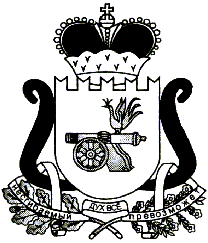 АДМИНИСТРАЦИЯ МУНИЦИПАЛЬНОГО ОБРАЗОВАНИЯ«ЕЛЬНИНСКИЙ РАЙОН» СМОЛЕНСКОЙ ОБЛАСТИП О С Т А Н О В Л Е Н И Еот 18.07.2019 №  450г. ЕльняО внесении изменений в муниципальную программу «Развитие системы образования муниципального образования «Ельнинский район» Смоленской области»В соответствии со статьей 179 Бюджетного кодекса Российской Федерации, постановлением Администрации муниципального образования «Ельнинский район» Смоленской области от 21.10.2013 № 615 «Об утверждении порядка разработки и реализации муниципальных программ Ельнинского района Смоленской области» (в редакции постановлений Администраций муниципального образования «Ельнинский район» Смоленской области от 25.12.2014 № 852, от 28.10.2016 № 1069), Администрация муниципального образования «Ельнинский район» Смоленской областип о с т а н о в л я е т:1.Внести в муниципальную программу «Развитие системы образования муниципального образования «Ельнинский район» Смоленской области, утвержденную постановлением Администрации муниципального образования «Ельнинский район» Смоленской области от 16.12.2013 № 770 (в редакции постановлений Администрации муниципального образования «Ельнинский район» Смоленской области от 07.03.2014 № 180, от 19.03.2014 № 223, от 05.11.2014 № 730,от 20.11.2014 № 754, от 10.03.2015 №153, от 25.12.2014 № 848, от 06.03.2015 № 150,от 27.07.2015 № 275, от27.11.2015 № 493, от 19.11.2015 № 454, от 27.11.2015 № 493, от 31.12.2015 № 663, от 18.03.2016 № 223, от 19.05.2016 № 511, от 08.09.2016 № 895, от 19.10.2016 № 1044, от 23.11.2016 № 1137, от 26.12.2016 № 1256, от 30.12.2016 № 1306, от 30.01.2017 № 82, от 13.03.2017 № 238, от 16.06.2017 № 451, от 11.09.2017 № 635, от 29.12.2017 № 933, от 08.06.2018 № 410, от 14.08.2018 № 540,от 29.12.2018 № 847) следующие изменения:1.1.В паспорте муниципальной программы «Развитие системы образования муниципального образования «Ельнинский район» Смоленской области, позицию «Объемы ассигнований муниципальной программы (по годам реализации и в разрезе источников финансирования)» изложить в следующей редакции:1.2. Раздел  4. «Обоснование ресурсного обеспечения Программы» изложить в следующей редакции:  «На реализацию Программы необходимо 643967,7 тыс. рублей, в том числе по годам:2017 – 121953,3 тыс. руб.;2018 – 138913,2 тыс. руб.;2019 – 136792,0 тыс. руб.;2020 – 127395,9 тыс. руб.;2021 – 118913,3 тыс. руб.Финансирование программы из бюджета муниципального образования «Ельнинский район» Смоленской области будет осуществляться в пределах средств, утвержденных на ее реализацию в решении «О бюджете муниципального образования «Ельнинский район» Смоленской области на очередной финансовый год и плановый период».157552,4 тыс. рублей – средства бюджета муниципального образования «Ельнинский район» Смоленской области, в том числе по годам:2017 – 35424,9 тыс. руб.;2018 – 37742,6 тыс. руб.;2019 – 38032,1 тыс. руб.;2020 – 29361,4 тыс. руб.;2021 – 16991,4 тыс. руб.- 486415,3 тыс. рублей – средства бюджета Смоленской области, в том числе по годам:2017 – 86528,4 тыс. руб.;2018 – 101170,6 тыс. руб.;2019 – 98759,9 тыс. руб.;2020 – 98034,5 тыс. руб.;2021 – 101921,9 тыс. руб.»1.3. Приложение №1 к муниципальной программе «Развитие системы образования муниципального образования «Ельнинский район» Смоленской области «План реализации муниципальной программы Развитие системы образования муниципального образования «Ельнинский район» Смоленской области»  изложить в новой редакции согласно приложению к настоящему постановлению.1.4. В паспорте подпрограммы «Дополнительное образование детей» муниципальной программы «Развитие системы образование муниципального образования «Ельнинский район» Смоленской области», позицию «Объемы ассигнований подпрограммы (по годам реализации и в разрезе источников финансирования)» изложить в следующей редакции: 1.5 Раздел 4 «Обоснование ресурсного обеспечения подпрограммы» изложить в следующей редакции:На реализацию Подпрограммы необходимо 33954,3 тыс. рублей, в том числе по годам:2017 – 8513,1 тыс. руб.;2018 – 9798,6 тыс. руб.;2019 – 5667,0тыс. руб.;2020 – 4972,1 тыс. руб.;2021 – 5033,5 тыс. руб.- 32115,4 тыс. рублей – средства бюджета муниципального образования «Ельнинский район» Смоленской области, в том числе по годам:2017 – 8016,0 тыс. руб.;2018 – 8669,2 тыс. руб.;2019 -  5454,6 тыс. руб.;2020 – 4972,1 тыс. руб.;2021 – 5003,5 тыс. руб.- 1838,9 тыс. руб. - средства бюджета Смоленской области, в том числе по годам:2017 – 497,1 тыс. руб.;2018 – 1129,4 тыс. руб.;2019 – 212,4 тыс. руб.;2020 – 0,0 тыс. руб.2021-  0,0 тыс.руб.»2.Контроль за исполнением настоящего постановления возложить на заместителя Главы муниципального образования «Ельнинский район» Смоленской области М.А. Пысина. Глава муниципального образования«Ельнинский район» Смоленской области				Н.Д.МищенковПриложение к постановлению Администрации муниципального образования «Ельнинский район» Смоленской областиот_____________ №_____Приложение к постановлению Администрации муниципального образования «Ельнинский район» Смоленской областиот 16.12.2013 № 770План реализации муниципальной программы «Развитие системы образования муниципального образования «Ельнинский район» Смоленской области»Объемы ассигнований муниципальной программы (по годам реализации и в разрезе источников финансирования)Общий объем финансирования Программы составляет 643967,7 тыс. рублей, в том числе по годам:2017 – 121953,3 тыс. руб.;2018 – 138913,2 тыс. руб.;2019 – 136792,0 тыс. руб.;2020 – 127395,9 тыс. руб.;2021 – 118913,3 тыс. руб.157552,4 тыс. рублей – средства бюджета муниципального образования «Ельнинский район» Смоленской области, в том числе по годам:2017 – 35424,9 тыс. руб.;2018 – 37742,6 тыс. руб.;2019 – 38032,1 тыс. руб.;2020 – 29361,4 тыс. руб.;2021 – 16991,4 тыс. руб.486415,3 тыс. рублей – средства бюджета Смоленской области, в том числе по годам:2017 – 86528,4 тыс. руб.;2018 – 101170,6 тыс. руб.;2019 – 98759,9 тыс. руб.;2020 – 98034,5 тыс. руб.;2021 – 101921,9 тыс. руб.Объемы ассигнований подпрограммы муниципальной программы (по годам реализации и в разрезе источников финансирования)Общий объем финансирования Программы составляет 33954,3 тыс. рублей, в том числе по годам:2017 – 8513,1 тыс. руб.;2018 – 9798,6 тыс. руб.;2019 – 5667,0тыс. руб.;2020 – 4972,1 тыс. руб.;2021 – 5033,5 тыс. руб.- 32115,4 тыс. рублей – средства бюджета муниципального образования «Ельнинский район» Смоленской области, в том числе по годам:2017 – 8016,0 тыс. руб.;2018 – 8669,2 тыс. руб.;2019 5454,6 тыс. руб.;2020 – 4972,1 тыс. руб.;2021 – 5003,5 тыс. руб.- 1838,9 тыс. руб. - средства бюджета Смоленской области, в том числе по годам:2017 – 497,1 тыс. руб.;2018 – 1129,4 тыс. руб.;2019 – 212,4 тыс. руб.;2020 – 0,0 тыс. руб.2021-  0,0 тыс.рубОтп.1 экз. – в делоРазослать: пр., отд.экон.,отд.обр.-2экз.,Исп. Е.П. Николаенковафин.упр.тел. 4-17-56.Разработчик:С.В. Соколовател. 4-23-79.Визы:Е.В. Глебова        ______________«___»______ 2019 г.Т.В. Орещенкова ______________«___»______ 2019 г.М.А. Пысин          ______________«___»______ 2019 г.О.И.Новикова       ______________«___»______ 2019 г.НаименованиеИсполнитель мероприятияИсточники финансового обеспечения (расшифровать)Объём средств на реализацию муниципальной программы на отчетный год и плановый период, тыс. руб.Объём средств на реализацию муниципальной программы на отчетный год и плановый период, тыс. руб.Объём средств на реализацию муниципальной программы на отчетный год и плановый период, тыс. руб.Объём средств на реализацию муниципальной программы на отчетный год и плановый период, тыс. руб.Объём средств на реализацию муниципальной программы на отчетный год и плановый период, тыс. руб.Объём средств на реализацию муниципальной программы на отчетный год и плановый период, тыс. руб.Планируемое значение показателя на реализацию муниципальной программы на отчетный год и плановый периодПланируемое значение показателя на реализацию муниципальной программы на отчетный год и плановый периодПланируемое значение показателя на реализацию муниципальной программы на отчетный год и плановый периодПланируемое значение показателя на реализацию муниципальной программы на отчетный год и плановый периодПланируемое значение показателя на реализацию муниципальной программы на отчетный год и плановый периодНаименованиеИсполнитель мероприятияИсточники финансового обеспечения (расшифровать)ВСЕГО, тыс. руб.2017тыс. руб.2018тыс. руб.2019тыс. руб.2020тыс. руб.2021тыс. руб.20172018201920202021Цель подпрограммы: повышение качества, доступности и эффективности дополнительного образования детей на территории муниципального образования «Ельнинский Подпрограмма «Дополнительное образование детей»Цель подпрограммы: повышение качества, доступности и эффективности дополнительного образования детей на территории муниципального образования «Ельнинский Подпрограмма «Дополнительное образование детей»Цель подпрограммы: повышение качества, доступности и эффективности дополнительного образования детей на территории муниципального образования «Ельнинский Подпрограмма «Дополнительное образование детей»Цель подпрограммы: повышение качества, доступности и эффективности дополнительного образования детей на территории муниципального образования «Ельнинский Подпрограмма «Дополнительное образование детей»Цель подпрограммы: повышение качества, доступности и эффективности дополнительного образования детей на территории муниципального образования «Ельнинский Подпрограмма «Дополнительное образование детей»Цель подпрограммы: повышение качества, доступности и эффективности дополнительного образования детей на территории муниципального образования «Ельнинский Подпрограмма «Дополнительное образование детей»Цель подпрограммы: повышение качества, доступности и эффективности дополнительного образования детей на территории муниципального образования «Ельнинский Подпрограмма «Дополнительное образование детей»Цель подпрограммы: повышение качества, доступности и эффективности дополнительного образования детей на территории муниципального образования «Ельнинский Подпрограмма «Дополнительное образование детей»Цель подпрограммы: повышение качества, доступности и эффективности дополнительного образования детей на территории муниципального образования «Ельнинский Подпрограмма «Дополнительное образование детей»Цель подпрограммы: повышение качества, доступности и эффективности дополнительного образования детей на территории муниципального образования «Ельнинский Подпрограмма «Дополнительное образование детей»Цель подпрограммы: повышение качества, доступности и эффективности дополнительного образования детей на территории муниципального образования «Ельнинский Подпрограмма «Дополнительное образование детей»Цель подпрограммы: повышение качества, доступности и эффективности дополнительного образования детей на территории муниципального образования «Ельнинский Подпрограмма «Дополнительное образование детей»Цель подпрограммы: повышение качества, доступности и эффективности дополнительного образования детей на территории муниципального образования «Ельнинский Подпрограмма «Дополнительное образование детей»Цель подпрограммы: повышение качества, доступности и эффективности дополнительного образования детей на территории муниципального образования «Ельнинский Подпрограмма «Дополнительное образование детей»Цель подпрограммы: повышение качества, доступности и эффективности дополнительного образования детей на территории муниципального образования «Ельнинский Подпрограмма «Дополнительное образование детей»Цель подпрограммы: повышение качества, доступности и эффективности дополнительного образования детей на территории муниципального образования «Ельнинский Подпрограмма «Дополнительное образование детей»Цель подпрограммы: повышение качества, доступности и эффективности дополнительного образования детей на территории муниципального образования «Ельнинский Подпрограмма «Дополнительное образование детей»Основное мероприятие №1 «Развитие доступности и эффективности дополнительного образования на территории муниципального образования «Ельнинский район» Смоленской области»Основное мероприятие №1 «Развитие доступности и эффективности дополнительного образования на территории муниципального образования «Ельнинский район» Смоленской области»Основное мероприятие №1 «Развитие доступности и эффективности дополнительного образования на территории муниципального образования «Ельнинский район» Смоленской области»Основное мероприятие №1 «Развитие доступности и эффективности дополнительного образования на территории муниципального образования «Ельнинский район» Смоленской области»Основное мероприятие №1 «Развитие доступности и эффективности дополнительного образования на территории муниципального образования «Ельнинский район» Смоленской области»Основное мероприятие №1 «Развитие доступности и эффективности дополнительного образования на территории муниципального образования «Ельнинский район» Смоленской области»Основное мероприятие №1 «Развитие доступности и эффективности дополнительного образования на территории муниципального образования «Ельнинский район» Смоленской области»Основное мероприятие №1 «Развитие доступности и эффективности дополнительного образования на территории муниципального образования «Ельнинский район» Смоленской области»Основное мероприятие №1 «Развитие доступности и эффективности дополнительного образования на территории муниципального образования «Ельнинский район» Смоленской области»Основное мероприятие №1 «Развитие доступности и эффективности дополнительного образования на территории муниципального образования «Ельнинский район» Смоленской области»Основное мероприятие №1 «Развитие доступности и эффективности дополнительного образования на территории муниципального образования «Ельнинский район» Смоленской области»Основное мероприятие №1 «Развитие доступности и эффективности дополнительного образования на территории муниципального образования «Ельнинский район» Смоленской области»Основное мероприятие №1 «Развитие доступности и эффективности дополнительного образования на территории муниципального образования «Ельнинский район» Смоленской области»Основное мероприятие №1 «Развитие доступности и эффективности дополнительного образования на территории муниципального образования «Ельнинский район» Смоленской области»Основное мероприятие №1 «Развитие доступности и эффективности дополнительного образования на территории муниципального образования «Ельнинский район» Смоленской области»Основное мероприятие №1 «Развитие доступности и эффективности дополнительного образования на территории муниципального образования «Ельнинский район» Смоленской области»Основное мероприятие №1 «Развитие доступности и эффективности дополнительного образования на территории муниципального образования «Ельнинский район» Смоленской области»Целевой показатель №1: Увеличение охвата детей в возрасте от 5 до 18 лет дополнительным образованием69,674,4757575751.1. Обеспечение  оказания услуг (работ) муниципальными бюджетными организациими дополнительного образованияотдел образования образовательные организацииМуниципальный бюджетОбластной бюджет32111,41238,08016,0497,18667,4740,95452,44972,15003,540,239,41.2 Расходы  в части оплаты труда(затрат на оплату труда) работников учреждений ,в связи с повышением МРОТ с 1.05.2018готдел образования образовательные организацииМуниципальный бюджетОбластной бюджет1,8184,81,8184,81.3. Укрепление материально-технической базы муниципальных бюджетных учреждений дополнительного образованияотдел образования образовательные организацииМуниципальный бюджет1.4 Субсидия на коммунальные расходыотдел образования образовательные организацииОбластной бюджет203,7203,71.5Субсидиии на обеспечение мер по повышению заработной платы педагогическим работникам муниципальных образовательных организаций дополнительного образования детейотдел образования образовательные организацииМуниципальный бюджетОбластной бюджет2,2212,42,2212,444,5